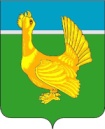 ДУМА  ВЕРХНЕКЕТСКОГО  РАЙОНА  РЕШЕНИЕ  № 16 от 29.04.2021							           р.п. Белый  Яр										         ул. Гагарина, 15                                                                                                                            Об утверждении Положения о составе, порядке подготовки проекта схемы территориального планирования муниципального образования Верхнекетский район Томской областиВ соответствии с Федеральным законом Российской Федерации от 06.10.2003 № 131-ФЗ «Об общих принципах организации местного самоуправления в Российской Федерации», руководствуясь частью 2 статьи 18 Градостроительного кодекса Российской Федерации и Уставом муниципального образования Верхнекетский район Томской области, Дума Верхнекетского района решила:	1. Утвердить прилагаемое Положение о составе, порядке подготовки проекта схемы территориального планирования муниципального образования Верхнекетский района Томской области.	2. Признать утратившим силу решение Думы Верхнекетского района от 24.06.2010 № 28 «Об утверждении Положения о составе, порядке подготовки проекта схемы территориального планирования Верхнекетского района».3. Опубликовать настоящее решение в информационном вестнике Верхнекетского района «Территория».4. Настоящее решение вступает в силу со дня его официального опубликования в информационном вестнике Верхнекетского района «Территория», разместить решение на официальном сайте Администрации Верхнекетского района.Председатель Думы                                        Глава                                                       Верхнекетского района                                    Верхнекетского   района                  ____________Е.А. Парамонова                     _____________ С.А. Альсевич_____________________________________________________________Дума-1, Администрация. -1, прокуратура. -1, Инженерный центр-1	Утвержденрешением Думы Верхнекетского района от «29» апреля 2021 № 16Положение о составе, порядке подготовки проекта схемы территориального планирования муниципального образования Верхнекетский района Томской области1. Общие положения1. Положение о составе, порядке подготовки документов территориального планирования муниципального образования Верхнекетский район Томской области (далее - Верхнекетский район), порядке подготовки изменений и внесения их в такие документы, а также состав, порядок подготовки планов реализации таких документов (далее - Положение), определяет состав документов территориального планирования Верхнекетского  района, уполномоченные органы, ответственные за их разработку, порядок принятия решений о подготовке документов территориального планирования, их опубликования и утверждения, порядок подготовки изменений и внесения их в документы территориального планирования, порядок подготовки планов реализации таких документов.2. Территориальное планирование Верхнекетского района (далее - территориальное планирование) - это планирование развития территорий, входящих в состав Верхнекетского района, в том числе для установления функциональных зон, определения планируемого размещения объектов федерального значения, объектов регионального значения, объектов местного значения.2. Состав документов территориального планированиямуниципальных образований Верхнекетского района3. Документами территориального планирования Верхнекетского района (далее - документы территориального планирования, градостроительная документация) является схема территориального планирования Верхнекетского района (далее - схема территориального планирования).4. Содержание схемы территориального планирования определяется в соответствии со статьей 19 Градостроительного кодекса Российской Федерации.3. Общие требования к оформлению документовтерриториального планирования Верхнекетского района5. Требования к описанию и отображению в документах территориального планирования объектов местного значения установлены федеральным органом исполнительной власти, осуществляющим функции по выработке государственной политики и нормативно-правовому регулированию в сфере строительства, архитектуры и градостроительства.6. Разработчик документов территориального планирования имеет право вносить заказчику предложения по составу обосновывающих и графических материалов с учетом особенностей объекта градостроительного планирования и застройки, а также применять различные способы и технологии изготовления документации, включая компьютерную и множительную технику в рамках технического задания.7. В обосновывающих материалах, положениях о территориальном планировании, других градостроительных материалах указываются:наименование разработчика, в соответствии с его Уставом (Положением);полное наименование документов территориального планирования, год и месяц его разработки;состав авторского коллектива и ответственных исполнителей в целом и по отдельным разделам, содержание, перечень графических и текстовых материалов, перечень прилагаемых материалов, включая техническое задание, материалы рассмотрения и согласования.8. Пояснительные записки, материалы по обоснованию, положения и карты схемы территориального планирования подписываются руководителями подрядных организаций, разработчиками документов территориального планирования и авторами. Остальные чертежи и схемы подписываются в порядке, установленном разработчиком.9. При разработке документов территориального планирования с применением компьютерных технологий, передаваемые заказчику материалы должны содержать графические и текстовые материалы в одном из общепринятых форматов передачи данных и сопровождаться пояснительной запиской, содержащей структуру и состав данных (классификатор).10. Передача материалов документов территориального планирования в электронном виде должна производиться с соблюдением требований по защите сведений с соответствующим грифом секретности при необходимости.11. В процессе выполнения работ разработчиком могут использоваться различные способы компьютерного моделирования градостроительных решений. Результаты моделирования и использованные алгоритмы могут передаваться заказчику по дополнительному соглашению.12. Дубликаты подлинников карт градостроительной документации выполняются после утверждения градостроительной документации в установленном порядке. На дубликатах карт градостроительной документации указывается орган, утвердивший документацию, дата и номер решения Думы Верхнекетского района.13. Материалы обоснований градостроительных решений, аналитические, статистические и иные информационные материалы могут оформляться в виде отдельных приложений.14. Документы территориального планирования могут быть оформлены в составе нескольких книг (томов) текстовых материалов, альбомов графических материалов, карт на бумажном и электронном носителе.15. Обязательны к формированию в отдельные книги (тома):положения о территориальном планировании;обосновывающие материалы.16. Могут быть выделены в отдельные книги (тома):мероприятия по предупреждению чрезвычайных ситуаций;каталог компьютерной версии проекта;иные материалы.17. Для карт необходимо применять общепринятые масштабы 1:10000, 1:15000, 1:20000, 1:25000, 1:50000.Максимально мелкий масштаб не менее 1:50000.18. Количество экземпляров на бумажном носителе определяет заказчик.19. Обязательна электронная версия проекта.4. Порядок подготовки документа территориальногопланирования Верхнекетского района и его утверждения20. Подготовка документа территориального планирования Верхнекетского района включает в себя следующие этапы:1) принятие решения о подготовке проекта документа территориального планирования;2) выполнение работ по подготовке проекта документа территориального планирования;3) подготовка технического задания на подготовку проекта документа территориального планирования;4) обеспечение подготовки проекта документа территориального планирования;5) обеспечение доступа к проекту документа территориального планирования;6) согласование проекта документа территориального планирования Верхнекетского района;7) принятие решения Главы Верхнекетского района о направлении проекта документа территориального планирования для утверждения;8) утверждение (отклонение) проекта документа территориального планирования и обеспечение доступа к утвержденным материалам;9) направление материалов утвержденного документа территориального планирования в уполномоченный орган на ведение информационной системы обеспечения градостроительной деятельности.21. Решение о подготовке документа территориального планирования принимается Главой Верхнекетского района и оформляется решением Думы Верхнекетского района.22. Решение об утверждении документа территориального планирования подлежит обнародованию в порядке, установленном для официального обнародования муниципальных правовых актов, иной официальной информации и размещению на официальном сайте органов местного самоуправления Верхнекетского района.23. Работы по подготовке проекта документа территориального планирования могут быть выполнены с привлечением подрядчика.24. Определение подрядчика по подготовке проекта документа территориального планирования осуществляется в соответствии с законодательством Российской Федерации о контрактной системе в сфере закупок.25. Техническое задание утверждается как самостоятельный документ.26. Муниципальный контракт на разработку проекта документа территориального планирования заключается в порядке, установленном гражданским законодательством Российской Федерации и законодательством Российской Федерации о контрактной системе в сфере закупок. Обязательным приложением к контракту является техническое задание. Смета (соглашение о стоимости работ), календарный план выполнения работ также могут быть приложениями как к контракту, так и к техническому заданию.27. Содержание проекта документа территориального планирования, формат сдаваемых материалов, количество экземпляров в процессе подготовки может быть уточнено в процессе подготовки документации по согласованию между заказчиком и подрядчиком, о чем необходимо указать в техническом задании, определив также процедуру уточнения.28. Обеспечение административных процедур по подготовке проекта документа территориального планирования возлагается на Администрацию Верхнекетского района либо на подведомственное Администрации Верхнекетского района муниципальное учреждение.29. Финансирование работ по подготовке проекта документа территориального планирования осуществляется в пределах лимитов бюджетных обязательств, предусматривающих финансирование работ по подготовке проектов документов территориального планирования за счет бюджетных источников в соответствии с требованиями бюджетного законодательства РФ.30. Возможна подготовка материалов обоснования проекта документа (части документа) территориального планирования, утверждаемой части или материалов обоснования по внесению изменений в документ территориального планирования иными заинтересованными лицами, в том числе для создания объектов местного значения, за свой счет.31. Администрация Верхнекетского района обеспечивает доступ к проекту документа территориального планирования Верхнекетского района и материалам по обоснованию такого проекта в информационной системе территориального планирования (далее - ФГИС ТП) с использованием официального сайта в информационно-телекоммуникационной сети «Интернет» (далее - сеть «Интернет») не менее чем за три месяца до их утверждения.32. Администрация Верхнекетского района уведомляет в электронной форме и (или) посредством почтового отправления органы государственной власти и органы местного самоуправления в соответствии с Градостроительным кодексом Российской Федерации об обеспечении доступа к проекту и материалам по обоснованию проекта в трехдневный срок со дня обеспечения данного доступа.33. Документы территориального планирования до его утверждения подлежат в соответствии со статьями 21, 25 Градостроительного кодекса Российской Федерации обязательному согласованию в порядке, установленном уполномоченным Правительством Российской Федерации федеральным органом исполнительной власти.34. Согласование документов территориального планирования проводится с уполномоченным федеральным органом исполнительной власти, высшим исполнительным органом государственной власти Томской области, органами местного самоуправления муниципальных образований, имеющих общую границу с муниципальным районом, поселениями, органами местного самоуправления Верхнекетского района, осуществляется в трехмесячный срок со дня поступления в эти органы уведомления об обеспечении доступа к проекту документа территориального планирования и материалам по его обоснованию в информационной системе территориального планирования.35. В случае непоступления в установленный срок Главе Верхнекетского района заключений на проект документа территориального планирования от указанных в пункте 34 настоящего Положения органов, данный проект считается согласованным с такими органами.36. В случае поступления от одного или нескольких указанных органов заключений, содержащих положения о несогласии с проектом документа территориального планирования с обоснованием принятого решения, Глава Верхнекетского района в течение тридцати дней со дня истечения установленного срока согласования проекта принимает решение о создании согласительной комиссии. Максимальный срок работы согласительной комиссии не может превышать три месяца.37. Согласительная комиссия по результатам своей работы представляет документы и материалы в соответствии с положениями статьи 21 Градостроительного кодекса Российской Федерации Главе Верхнекетского района.38. На основании документов и материалов, представленных согласительной комиссией, Глава Верхнекетского района принимает решение о направлении согласованного или несогласованного в определенной части проекта документа территориального планирования в Думу Верхнекетского района или об отклонении такого проекта и о направлении его на доработку.39. Дума Верхнекетского района, принимает решение об утверждении документа территориального планирования или об отклонении проекта и о направлении его соответственно Главе Верхнекетского района на доработку.40. Проект документа территориального планирования утверждается решением Думы Верхнекетского района в соответствии с Регламентом работы Думы Верхнекетского района.41. Дума Верхнекетского района, в соответствии со статьей 57 Градостроительного кодекса Российской Федерации, в течение семи дней со дня утверждения документа территориального планирования направляет соответствующую копию решения об утверждении в Администрацию Верхнекетского района.42. Администрация Верхнекетского района обеспечивает размещение утвержденной документации территориального планирования на официальном сайте Администрации Верхнекетского района.43. Администрация Верхнекетского района обеспечивает доступ к утвержденным материалам с использованием официального сайта в сети «Интернет» ФГИС ТП в срок, не превышающий десяти дней со дня утверждения таких документов.44. Администрация Верхнекетского района в течение четырнадцати дней размещает утвержденный документ территориального планирования в информационной системе градостроительной деятельности Верхнекетского района.5. Порядок подготовки и внесения изменений в документытерриториального планирования Верхнекетского района45. Внесение изменений в документы территориального планирования Верхнекетского района проводится относительно отдельно каждого утвержденного документа.46. Органы государственной власти Российской Федерации, органы государственной власти Томской области, органы местного самоуправления Верхнекетского района, органы местного самоуправления поселений, входящих в состав Верхнекетского района, заинтересованные физические и юридические лица вправе представить в Администрацию Верхнекетского района предложения о внесении изменений в схему территориального планирования Верхнекетского района.47. Основаниями для принятия Главой Верхнекетского района решения о подготовке изменений в документы территориального планирования являются:1) принятие программ, реализуемых за счет местного бюджета Верхнекетского района, решений органов местного самоуправления, иных главных распорядителей средств бюджета Верхнекетского района, предусматривающих создание объектов местного значения муниципального района, инвестиционные программы субъектов естественных монополий, организаций коммунального комплекса после утверждения документов территориального планирования и предусматривают создание объектов местного значения, подлежащих отображению в документах территориального планирования, но не предусмотренных указанными документами территориального планирования;2) поступление мотивированных инициативных предложений о внесении изменений в документы территориального планирования (далее - предложения).48. Предложения о внесении изменений в документы территориального планирования направляются Главе Верхнекетского района:1) федеральными органами исполнительной власти в случаях, если положения документов территориального планирования могут воспрепятствовать функционированию, размещению объектов капитального строительства федерального значения, если положения документов территориального планирования не соответствуют схеме территориального планирования РФ;2) органами исполнительной власти Томской области в случаях, если положения документов территориального планирования могут воспрепятствовать функционированию, размещению объектов капитального строительства регионального значения, если положения генерального плана не соответствуют схеме территориального планирования Томской области;3) органами местного самоуправления Верхнекетского района, в случае, если положения документов территориального планирования не соответствуют принятым муниципальным программам в части размещения объектов местного значения Верхнекетского района, инвестиционным проектам;4) органами местного самоуправления поселений Верхнекетского района, в случае, если документы территориального планирования не соответствуют социально-экономическому развитию поселений;5) заинтересованными физическими и юридическими лицами при наличии оснований изменения границ функциональных зон, их характеристик, границ зон планируемого размещения объектов капитального строительства местного значения, подкрепленных материалами обоснования.49. Администрация Верхнекетского района в срок, установленный Главой Верхнекетского района, но не превышающий 30 дней после поступления предложений, рассматривает поступившие предложения и подготавливает заключение о соответствии предложений следующим требованиям, а также содержащее положения о согласии с представленными предложениями либо о несогласии с обоснованием причин принятого решения. Предметом рассмотрения поступивших предложений являются:1) соответствие положениям, которые в соответствии с Градостроительным кодексом Российской Федерации, подлежат утверждению в документах территориального планирования;2) соответствие основным положениям градостроительной политики, осуществляемой в Верхнекетском районе, посредством реализации мероприятий, документам территориального планирования, программе комплексного развития систем коммунальной инфраструктуры, документации по планировке территории и Правилам землепользования и застройки поселений;3) обоснованность внесения изменений в документ территориального планирования, в том числе подтвержденная материалами по обоснованию.50. Материалы обоснования внесения изменений должны содержать:1) сформулированное предложение;2) схему территории, для которой вносятся предложения о внесении изменений;3) описание социально-экономических, экологических и других преимуществ использования территории в новых градостроительных условиях;4) результаты необходимых исследований, в случае изменения санитарно-эпидемиологических, экологических и других условий территории;5) инвестиционно-строительные намерения заявителя, в случае, если в предложении по внесению изменений присутствует необходимость строительства объекта капитального строительства и (или) организация производства.Материалы обоснования должны быть представлены сформированными в дело на бумажных и электронных носителях. В электронном виде должны использоваться общепринятые форматы. В случае необходимости презентации предложений, презентация готовится заявителем за свой счет.Материалы обоснований после рассмотрения предложений остаются в Администрации Верхнекетского района в случае любого результата рассмотрения.51. Подготовленное заключение направляется Главе Верхнекетского района для принятия решения:1) о включении вопроса в перечень вопросов, рассматриваемых при внесении изменений в документ территориального планирования;2) о сборе дополнительных данных или проведении исследований в области градостроительного проектирования;3) об отклонении предложений с указанием причин;4) об издании правового акта о начале работ по внесению изменений в документ территориального планирования.Решение оформляется в виде поручения на бланке заключения.52. Перечень вопросов, рассматриваемых при внесении изменений в документ территориального планирования, составляет и актуализирует Администрация Верхнекетского района.Проект правового акта Администрации Верхнекетского района о подготовке проекта изменений в документ территориального планирования готовит Администрация Верхнекетского района.53. Администрация Верхнекетского района, в течение 15 дней после принятия решения Главой Верхнекетского района в соответствии с пунктом 51 направляет заявителю информацию о принятом решении.54. Внесение изменений в документ территориального планирования Верхнекетского района осуществляется в соответствии с требованиями статей 9, 20, 21 Градостроительного кодекса Российской Федерации, разделом 5 настоящего Положения.6. Порядок подготовки планов реализации документовтерриториального планирования Верхнекетского района55. Глава Верхнекетского района в месячный срок со дня утверждения схемы территориального планирования Верхнекетского района организует подготовку плана реализации указанной схемы. План реализации схемы территориального планирования Верхнекетского района утверждается Главой Верхнекетского района в течение трех месяцев со дня утверждения схемы территориального планирования Верхнекетского района.56. Подготовка плана реализации осуществляется в следующем порядке:1) принятие Главой Верхнекетского района решения о разработке проекта плана реализации и определения должностных лиц (структурного подразделения), ответственных за разработку проекта плана реализации;2) подготовка проекта плана реализации;3) утверждение Главой Верхнекетского района плана реализации;4) опубликование плана реализации в порядке, установленном для официального опубликования муниципальных правовых актов, и размещение его на официальном сайте Администрации Верхнекетского района.